国际专利分类专门联盟（IPC联盟）大　会第三十八届会议（第21次例会）2017年10月2日至11日，日内瓦报　告经大会通过本大会涉及统一编排议程（文件A/57/1）的下列项目：第1、2、3、4、5、6、10、12、30和31‍项。关于上述各项的报告均载于总报告（文件A/57/12）。马林·切博塔里先生（摩尔多瓦共和国）当选为大会主席；胡文辉先生（中国）和达涅尔·罗伯托·平托先生（巴西）当选为副主席。[文件完]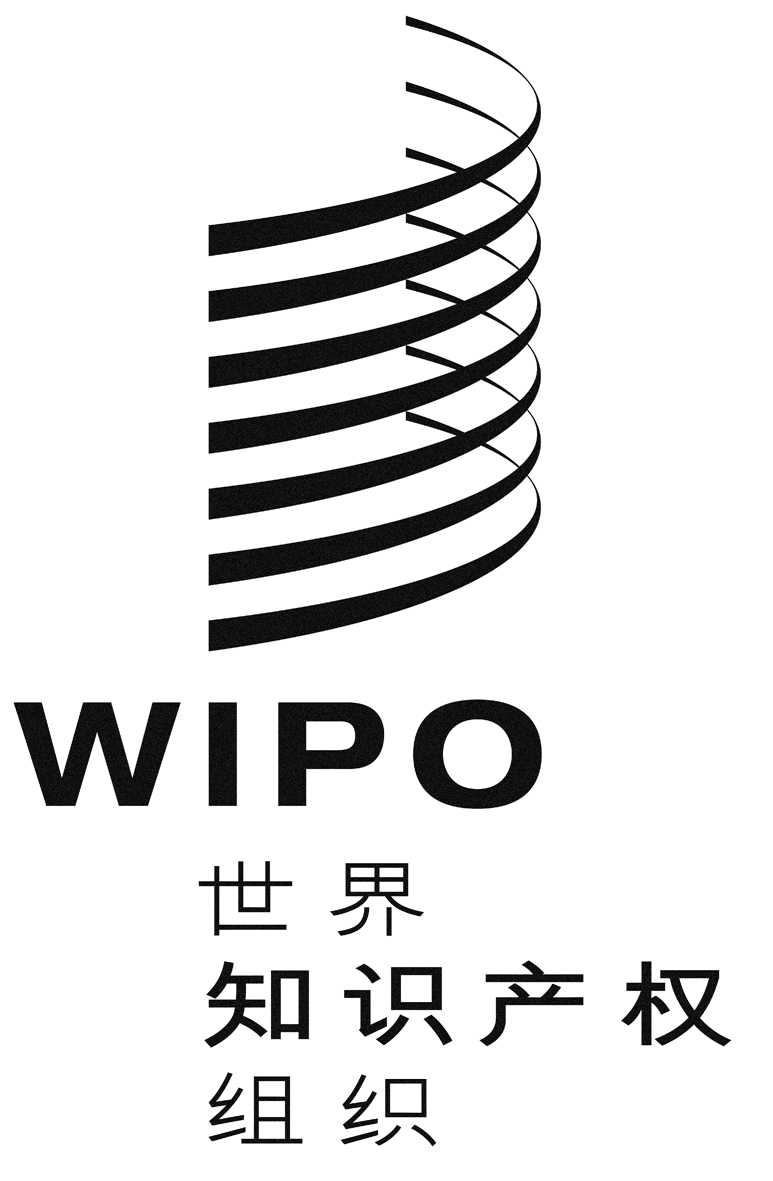 CIPC/A/38/1IPC/A/38/1IPC/A/38/1原 文：英文原 文：英文原 文：英文日 期：2017年12月14日  日 期：2017年12月14日  日 期：2017年12月14日  